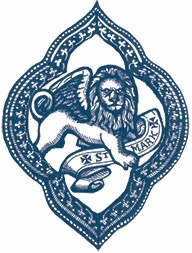 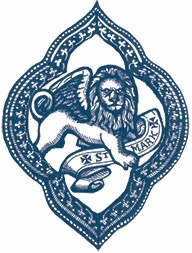 ORGANIZATION INFORMATIONORGANIZATION INFORMATIONORGANIZATION INFORMATIONOrganization name:Organization name:Organization name:Street address:Street address:Street address:City:State:ZIP:EIN:Phone:Year of Agency Origin: Organization Mission: Organization Mission: Organization Mission: Organization website URL:Organization website URL:Organization website URL:Total annual operating budget for organization (current year): Total annual operating budget for organization (current year): Total annual operating budget for organization (current year): Percent of board members who give financially to the organization:Percent of board members who give financially to the organization:Percent of board members who give financially to the organization:Total dollars donated by board members (most recently completed fiscal year):Total dollars donated by board members (most recently completed fiscal year):Total dollars donated by board members (most recently completed fiscal year):Is your agency funded by the United Way? Y/N  Funded by the Episcopal Diocese of West Texas or another Episcopal Church? Y/NIs your agency funded by the United Way? Y/N  Funded by the Episcopal Diocese of West Texas or another Episcopal Church? Y/NIs your agency funded by the United Way? Y/N  Funded by the Episcopal Diocese of West Texas or another Episcopal Church? Y/Nrequest typerequest typerequest typeAmount of request to St. Mark’s:  $60,000 over three years (disbursed semi-annually)Total program cost, if different:Total program cost, if different:Which type of support are you requesting? (mark one) ___Capital                                 ____Program/Project Support                ____General Operating SupportWhich type of support are you requesting? (mark one) ___Capital                                 ____Program/Project Support                ____General Operating SupportWhich type of support are you requesting? (mark one) ___Capital                                 ____Program/Project Support                ____General Operating SupportABOUT THE programABOUT THE programABOUT THE programProgram title:Program title:Program title:Brief program description (2-3 sentences):Brief program description (2-3 sentences):Brief program description (2-3 sentences):Program start date (or grant period start date):Program start date (or grant period start date):Program start date (or grant period start date):Program end date (or grant period end date):Program end date (or grant period end date):Program end date (or grant period end date):Number of persons to be served by this program (during grant period):Number of persons to be served by this program (during grant period):Number of persons to be served by this program (during grant period):POINTS OF CONTACTPOINTS OF CONTACTPOINTS OF CONTACTPrimary contact person for this application:Primary contact person for this application:Primary contact person for this application:Title of primary contact person:Title of primary contact person:Title of primary contact person:Phone:Phone:Phone:E-mail address:E-mail address:E-mail address:SIGNATURESIGNATURESIGNATURECEO or Executive Director Signature and Date:CEO or Executive Director Signature and Date:CEO or Executive Director Signature and Date:Bread of Life Application Cover SheetBread of Life Application Cover SheetBread of Life Application Cover Sheet